                                                                                                                                                                                                                                                                                                                                                                                                                                                                                                                                                                                                                                                                                                                                                                                                                                                                                                                                                                                                                                                                                                                                                                                                                                                                                                                                                                                                                                                                                                                                                                                                                                                                                                                                                                                                                                                                                                                                                                                                                                                                                                                                                                                                                                                                                                                                                                                                                                                                                                                                                                                                                                                                                                                                                                                                                                                                                                                                                                                                                                                                                                                                                                                                                                                                                                                                                                                                                                                                                                                                                                                                                                                                                                                                                                                                                                                                                                                                                                                                                                                                                                                                                                                                                                                                                                                                                                                                                                                                                                                                                                                                                                                                                                                                                                                                                                                                                                                                                                                                                                                                                                                                                                                                                                                                                                                                                                                                                                                                                                                                                                                                                                                                                                                                                                                                                                                                                                                                                                                                                                                                                                                                                                                                                                                                                                                                                                                                                                                                                                                                                                                                                                                                                                                                                                                                                                                                                                                                                                                                                                                                                                                                                                                                                                                                                                           PINEWOOD PANTHERS
Wednesday, May 15, 2019 Today B Day 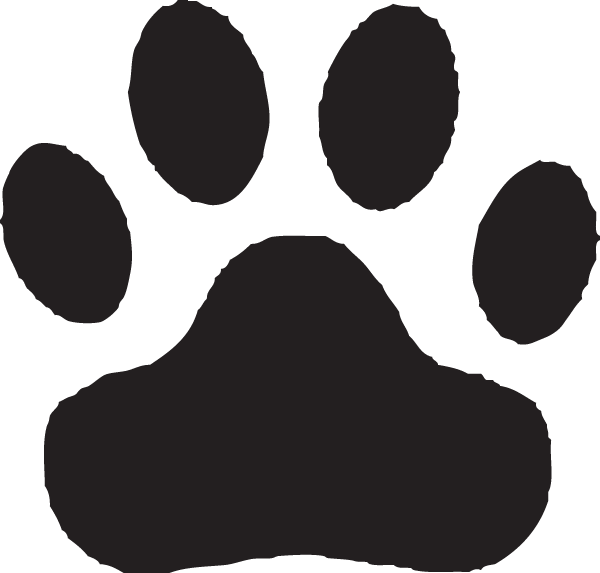 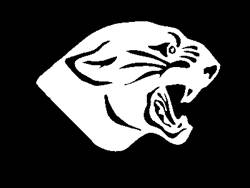 ***Students must cross at the traffic light when crossing 60th Street******Student drop off and pick up in front of building only.  Do not drop         off or pick up students in the bus lot.******ALL electronic devices/cell phones are to be OFF and kept in your student LOCKER throughout the school day.******Students must wear their ID and school issued lanyard at all times.  ID’s are required to ride the bus home from school.******Students are to exit the building upon conclusion of school if they are not involved in a school-sponsored activity.***Bus Pass Update -  due to overcrowding on busses, we cannot give out passes for students to ride home on a different bus.  Please call transportation if a pass is needed.***Friday, May 24 – ½ Day – teacher inservice – dismissal at 11:23 p.m.Monday, May 27 – No School – Memorial Day8th graders – if you are planning to apply for the Wade McCree Scholarship Program, please remember that applications are due in the guidance office today.  If you need to pick up an application, they are still available in the guidance office.Final Student Council Meeting -  today -  in Mrs. Bush’s Room 806.Track Meet at Zeeland – today – 4:00 p.m.Tennis Practice - todayThe last Study SHAQ is this ThursdayRed Storm Robotics Organizational Meetings – during lunches on Wednesday, May 222019 EK 78’er Football Registration Forms are available in the office.Yearbook Designers will meet every Wednesday after school and Photographers every Tuesday after school until the end of the year.PTC Sub Pick Up:  Thursday, May 23   2:30-4:30 p.m. Prizes will be given to the top 3 sellers in each grade level!  Thank you for supporting Pinewood.Today’s Menu: Chicken Tikka Masala over Rice STAFF ANNOUNCEMENTS:STUDY SHAQ THIS WEEK:Tuesday:  SaganskiBrydeWednesday:  Saganski/CraftThursday:  Saganski/BrydeThis is the last week for Study SHAQMonday, May 20 – Service Awards/Staff Meeting – 3:15 p.m. - cafeteria